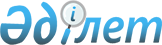 Об утверждении форм документов
					
			Утративший силу
			
			
		
					Приказ Министра финансов Республики Казахстан от 30 декабря 2008 года № 633. Зарегистрирован в Министерстве юстиции Республики Казахстан 30 декабря 2008 года № 5448. Утратил силу приказом Министра финансов Республики Казахстан от 16 января 2013 года № 19

      Сноска. Утратил силу (см. подпункт 6) приложения 37 приказа Министра финансов РК от 16.01.2013 № 19 (вводится в действие со дня его первого официального опубликования).

 

      В соответствии с Кодексом Республики Казахстан от 10 декабря 2008 года "О налогах и других обязательных платежах в бюджет" (Налоговый кодекс) ПРИКАЗЫВАЮ: 



      1. Утвердить формы: 



      1) свидетельства налогоплательщика Республики Казахстан согласно приложениям 1 и 2 к настоящему приказу; 



      2) свидетельства о постановке на регистрационный учет по налогу на добавленную стоимость согласно приложению 3 к настоящему приказу; 



      3) квитанции для сбора налогов на имущество, транспортные средства и земельного налога, уплачиваемых налогоплательщиком - физическим лицом, согласно приложению 4 к настоящему приказу; 



      4) бланка строгой отчетности для приема уполномоченными государственными органами, дипломатическими представительствами или консульскими учреждениями некоторых обязательных платежей в бюджет, уплата которых может осуществляться наличными деньгами согласно приложению 5 к настоящему приказу; 



      5) патента на применение специального налогового режима для индивидуальных предпринимателей согласно приложению 6 к настоящему приказу; 



      6) регистрационной карточки учета объектов налогообложения (связанных с налогообложением) по отдельным видам деятельности согласно приложению 7 к настоящему приказу;



      7) свидетельство о постановке на регистрационный учет в качестве частного нотариуса согласно приложению 8 к настоящему приказу;



      8) свидетельство о постановке на регистрационный учет в качестве адвоката согласно приложению 9 к настоящему приказу.

      Сноска. Пункт 1 с изменениями, внесенными приказом Министра финансов РК от 31.12.2009 № 588 (порядок введения в действие см. п. 3).



      2. Признать утратившими силу: 



      1) совместный приказ Министра государственных доходов Республики Казахстан от 16 апреля 2002 года № 434 и Министра финансов Республики Казахстан от 19 апреля 2002 года № 171 "Об утверждении формы квитанции для сбора налогов на имущество, транспортные средства и земельного налога, уплачиваемых налогоплательщиком - физическим лицом" (зарегистрированный в Реестре государственной регистрации нормативных правовых актов под № 1842, опубликован в Бюллетене нормативных правовых актов центральных исполнительных и иных государственных органов Республики Казахстан, август 2002 года, № 30, ст. 642); 



      2) приказ Министра финансов Республики Казахстан от 15 июля 2002 года № 323 "Об уплате некоторых обязательных платежей в бюджет наличными деньгами" (зарегистрированный в Реестре государственной регистрации нормативных правовых актов под № 1935, опубликован в Бюллетене нормативных правовых актов, сентябрь 2002 года, № 35, ст. 683); 



      3) приказ Министра финансов Республики Казахстан от 6 февраля 2003 года № 46 "О внесении дополнения и изменения в приказ Министра финансов Республики Казахстан от 15 июля 2002 года № 323 "Об уплате некоторых обязательных платежей в бюджет наличными деньгами", зарегистрированный за номером 1935" (зарегистрированный в Реестре государственной регистрации нормативных правовых актов под № 2188, опубликован в Бюллетене нормативных правовых актов центральных исполнительных и иных государственных органов Республики Казахстан, 2003 год, № 31-36, ст. 872, в газете "Казахстанская правда" от 12 апреля 2003 года № 105-106). 



      3. Налоговому комитету Министерства финансов Республики Казахстан (Ергожин Д.Е.) обеспечить государственную регистрацию настоящего приказа в Министерстве юстиции Республики Казахстан. 



      4. Настоящий приказ вводится в действие со дня первого официального опубликования и распространяется на отношения, возникающие с 1 января 2009 года.        Министр финансов 

      Республики Казахстан                       Б. Жамишев 

Приложение 1 к приказу       

Министра финансов Республики Казахстан 

от 30 декабря 2008 года № 633    

Свидетельство налогоплательщика Республики Казахстан 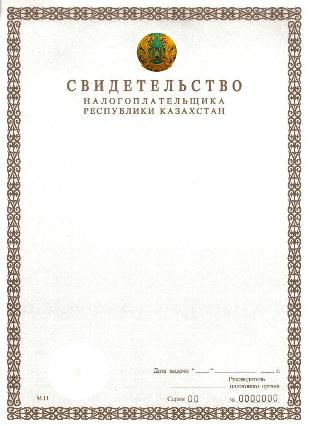 

      Примечание: свидетельство налогоплательщика Республики Казахстан формата А4, цвет текста и линий преимущественно коричневый, при выдаче налогоплательщику заполняются следующие реквизиты: 

      1) наименование налогоплательщика; 

      2) регистрационный номер налогоплательщика; 

      3) дата постановки на регистрационный учет в налоговом органе; 

      4) служебный текст налогового органа. 

Приложение 2 к приказу       

Министра финансов Республики Казахстан 

от 30 декабря 2008 года № 633     

Свидетельство налогоплательщика Республики Казахстан 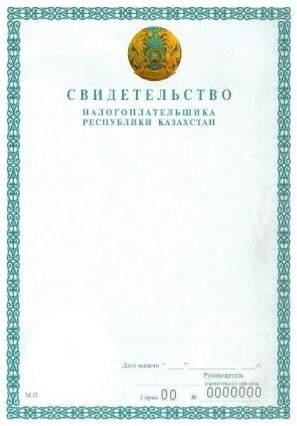 

     Примечание: свидетельство налогоплательщика Республики Казахстан формата А5, цвет текста и линий преимущественно зеленый, при выдаче налогоплательщику заполняются следующие реквизиты: 

      1) Ф.И.О. налогоплательщика; 

      2) регистрационный номер налогоплательщика; 

      3) дата постановки на регистрационный учет в налоговом органе; 

      4) служебный текст налогового органа. 

Приложение 3 к приказу        

Министра финансов Республики Казахстан 

от 30 декабря 2008 года № 633     

Свидетельство о постановке на регистрационный учет 

по налогу на добавленную стоимость 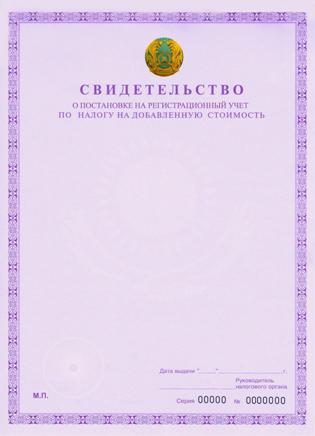 

      Примечание: свидетельство о постановке на регистрационный учет по налогу на добавленную стоимость формата А4, цвет текста и линий преимущественно фиолетовый, при выдаче налогоплательщику заполняются следующие реквизиты: 

      1) Ф.И.О. и (или) наименование налогоплательщика; 

      2) регистрационный номер налогоплательщика; 

      3) дата постановки на регистрационный учет в налоговом органе; 

      4) служебный текст налогового органа.   

Приложение 4 к приказу        

Министра финансов Республики Казахстан 

от 30 декабря 2008 года № 633     

Форма квитанции 

для сбора налогов на имущество, транспортные средства и земельного 

налога, уплачиваемых налогоплательщиком - физическим лицом 

Приложение 5 к приказу        

Министра финансов Республики Казахстан 

от 30 декабря 2008 года № 633     

Форма бланка 

строгой отчетности для приема уполномоченными государственными 

органами, дипломатическими представительствами или консульскими 

учреждениями некоторых обязательных платежей в бюджет, уплата 

которых может осуществляться наличными деньгами Продолжение 

Приложение 6 к приказу         

Министра финансов Республики Казахстан 

от 30 декабря 2008 года № 633      

ПАТЕНТ 

на применение специального налогового режима 

для индивидуальных предпринимателей 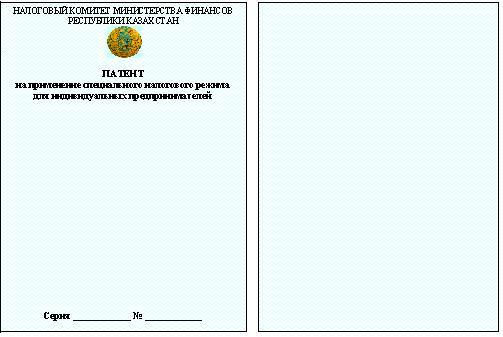 

      В патенте на применение специального налогового режима для индивидуальных предпринимателей указываются следующие сведения: 

      1) наименование налогового органа; 

      2) фамилия, имя, отчество налогоплательщика; 

      3) адрес местожительства налогоплательщика; 

      4) регистрационный номер налогоплательщика (РНН); 

      5) индивидуальный идентификационный номер (ИИН) при его наличии; 

      6) срок действия патента; 

      7) вид предпринимательской деятельности; 

      8) место осуществления предпринимательской деятельности; 

      9) свидетельство о государственной регистрации индивидуального предпринимателя: серия, номер, дата выдачи; 

      10) заявленный доход; 

      11) фамилия, имя, отчество и должность руководителя налогового органа; 

      12) печать налогового органа; 

      13) дата выдачи патента; 

      14) подпись должностного лица, выдавшего патент. 

Приложение 7 к приказу      

Министра финансов        

Республики Казахстан      

от 30 декабря 2008 года № 633 форма             

РЕГИСТРАЦИОННАЯ КАРТОЧКА

учета объектов налогообложения (связанных с налогообложением)

по отдельным видам деятельности      Сноска. Приложение 7 с изменениями, внесенными приказами Министра финансов РК от 09.09.2010 № 452 (вводится в действие со дня первого официального опубликования); от 28.06.2011 № 333 (вводится в действие по истечении десяти календарных дней после дня его первого официального опубликования).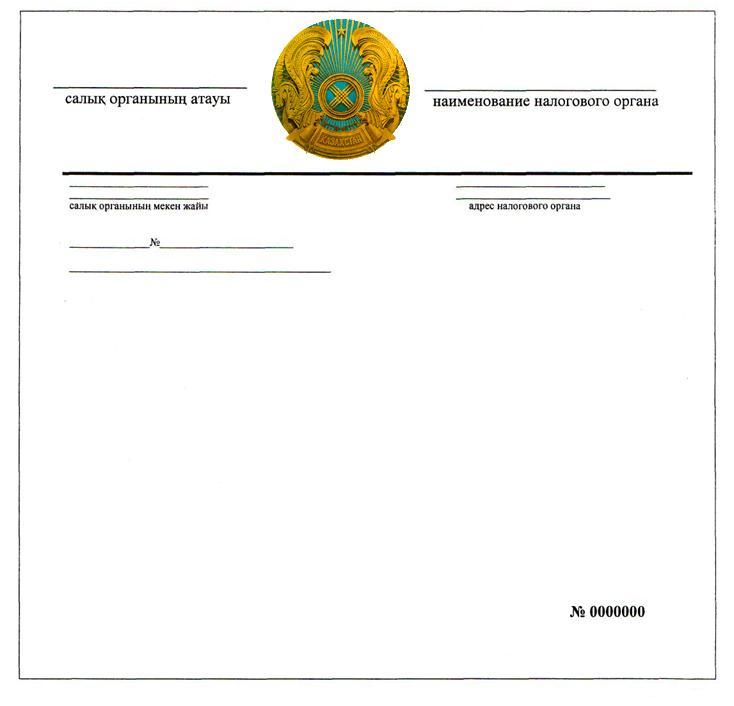 

      В регистрационной карточке учета объектов налогообложения (связанных с налогообложением) по отдельным видам деятельности указываются следующие сведения: 

      1) наименование налогового органа; 

      2) фамилия, имя, отчество и должность руководителя налогового органа; 

      3) печать налогового органа; 

      4) дата подачи налогового заявления; 

      5) дата выдачи регистрационной карточки; 

      6) фамилия, имя, отчество индивидуального предпринимателя и (или) наименование (в случае его наличия) или наименование юридического лица; 

      7) регистрационный номер налогоплательщика (РНН), индивидуальный или бизнес идентификационный номер (ИИН/БИН) при его наличии; 

      8) наименование игорного заведения (стационарного места); 

      9) места нахождения игорного заведения (стационарного места); 

      10) сведения об общем количестве объектов налогообложения; 

      11) сведения о земельном участке: количество и общая площадь; 

      12) сведения о недвижимом имуществе: количество и общая площадь; 

      13) вид деятельности; 

      14) вид реализуемого бензина (кроме авиационного), дизельного топлива; 

      15) место нахождения объекта; 

      16) сведения о передвижном типе емкости; 

      17) сведения о типе емкости; 

      18) техническая характеристика емкостей; 

      19) сведения об автозаправочной станции; 

      20) сведения о количестве топливнораздаточных колонок; 

      21) сведения о количестве заправочных пистолетов; 

      22) сведения о складских помещениях; 



      23) форма расчета с бюджетом;



      24) емкости находятся: (на праве собственности/по договору аренды);



      25) номер договора аренды;



      26) дата заключения договора аренды;



      27) срок действия договора аренды.

      Примечание: при выдаче регистрационной карточки по игорному бизнесу, фиксированному налогу пункты с 13) по 27) не заполняются; 



      при выдаче регистрационной карточки по производству, оптовой и (или) розничной реализации бензина (кроме авиационного), дизельного топлива пункты 8)-10), 22), 23), не заполняются; 



      при выдаче регистрационной карточки по производству этилового спирта, алкогольной продукции, оптовой и (или) розничной реализации алкогольной продукции, производству и (или) оптовой реализации табачных изделий, производству, сборке (комплектации) подакцизных товаров, указанных в подпункте 6) статьи 279 Налогового кодекса пункты 8)-10), 14), 16)-21), 24) не заполняются;



      регистрационная карточка учета объектов налогообложения (связанных с налогообложением) по отдельным видам деятельности распечатывается на фирменном бланке налогового органа.

Приложение 8 к приказу       

Министра финансов            

Республики Казахстан         

от 30 декабря 2008 года № 633      Сноска. Приказ дополнен приложением 8 в соответствии с приказом Министра финансов РК от 31.12.2009 № 588 (порядок введения в действие см. п. 3).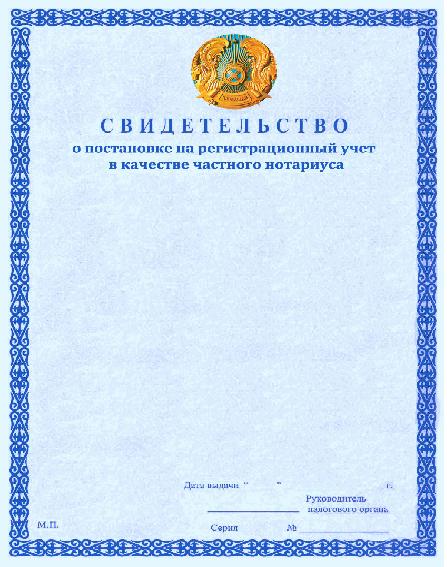 

Приложение 9 к приказу       

Министра финансов            

Республики Казахстан         

от 30 декабря 2008 года № 633      Сноска. Приказ дополнен приложением 9 в соответствии с приказом Министра финансов РК от 31.12.2009 № 588 (порядок введения в действие см. п. 3).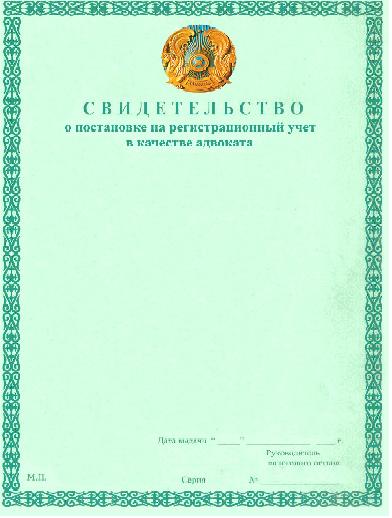 
					© 2012. РГП на ПХВ «Институт законодательства и правовой информации Республики Казахстан» Министерства юстиции Республики Казахстан
				Нысан ЖТ - № 1 

Форма ФЛ - № 1                                        _ _ _ _ _       _ _ _ _ _ _ _ 

    КВИТАНЦИЯ                  Сериясы |_|_|_|_|_|   № |_|_|_|_|_|_|_| 

    КВИТАНЦИЯ                  Серия Салық төлеушінің аты-жөні _________________________________________ 

Ф.И.О. налогоплательщика 

                         _ _ _ _ _ _ _ _ _ _ _ _ 

СТТН (РНН)              |_|_|_|_|_|_|_|_|_|_|_|_| 

                         _ _ _ _ _ _ _ _ _ _ _ _ 

ЖСН (ИИН) (при наличии) |_|_|_|_|_|_|_|_|_|_|_|_| Тұрғылықты мекен-жайы, телефоны ___________________________________ 

Адрес места жительства, телефон Нысан ЖТ - № 1 

Форма ФЛ - № 1                                        _ _ _ _ _       _ _ _ _ _ _ _ 

    КВИТАНЦИЯ                  Сериясы |_|_|_|_|_|   № |_|_|_|_|_|_|_| 

    КВИТАНЦИЯ                  Серия Салық төлеушінің аты-жөні _________________________________________ 

Ф.И.О. налогоплательщика 

                         _ _ _ _ _ _ _ _ _ _ _ _ 

СТТН (РНН)              |_|_|_|_|_|_|_|_|_|_|_|_| 

                         _ _ _ _ _ _ _ _ _ _ _ _ 

ЖСН (ИИН) (при наличии) |_|_|_|_|_|_|_|_|_|_|_|_| Тұрғылықты мекен-жайы, телефоны ___________________________________ 

Адрес места жительства, телефон Нысан ЖТ - № 1 

Форма ФЛ - № 1                                        _ _ _ _ _       _ _ _ _ _ _ _ 

    КВИТАНЦИЯ                  Сериясы |_|_|_|_|_|   № |_|_|_|_|_|_|_| 

    КВИТАНЦИЯ                  Серия Салық төлеушінің аты-жөні _________________________________________ 

Ф.И.О. налогоплательщика 

                         _ _ _ _ _ _ _ _ _ _ _ _ 

СТТН (РНН)              |_|_|_|_|_|_|_|_|_|_|_|_| 

                         _ _ _ _ _ _ _ _ _ _ _ _ 

ЖСН (ИИН) (при наличии) |_|_|_|_|_|_|_|_|_|_|_|_| Тұрғылықты мекен-жайы, телефоны ___________________________________ 

Адрес места жительства, телефон Нысан ЖТ - № 1 

Форма ФЛ - № 1                                        _ _ _ _ _       _ _ _ _ _ _ _ 

    КВИТАНЦИЯ                  Сериясы |_|_|_|_|_|   № |_|_|_|_|_|_|_| 

    КВИТАНЦИЯ                  Серия Салық төлеушінің аты-жөні _________________________________________ 

Ф.И.О. налогоплательщика 

                         _ _ _ _ _ _ _ _ _ _ _ _ 

СТТН (РНН)              |_|_|_|_|_|_|_|_|_|_|_|_| 

                         _ _ _ _ _ _ _ _ _ _ _ _ 

ЖСН (ИИН) (при наличии) |_|_|_|_|_|_|_|_|_|_|_|_| Тұрғылықты мекен-жайы, телефоны ___________________________________ 

Адрес места жительства, телефон Нысан ЖТ - № 1 

Форма ФЛ - № 1                                        _ _ _ _ _       _ _ _ _ _ _ _ 

    КВИТАНЦИЯ                  Сериясы |_|_|_|_|_|   № |_|_|_|_|_|_|_| 

    КВИТАНЦИЯ                  Серия Салық төлеушінің аты-жөні _________________________________________ 

Ф.И.О. налогоплательщика 

                         _ _ _ _ _ _ _ _ _ _ _ _ 

СТТН (РНН)              |_|_|_|_|_|_|_|_|_|_|_|_| 

                         _ _ _ _ _ _ _ _ _ _ _ _ 

ЖСН (ИИН) (при наличии) |_|_|_|_|_|_|_|_|_|_|_|_| Тұрғылықты мекен-жайы, телефоны ___________________________________ 

Адрес места жительства, телефон Нысан ЖТ - № 1 

Форма ФЛ - № 1                                        _ _ _ _ _       _ _ _ _ _ _ _ 

    КВИТАНЦИЯ                  Сериясы |_|_|_|_|_|   № |_|_|_|_|_|_|_| 

    КВИТАНЦИЯ                  Серия Салық төлеушінің аты-жөні _________________________________________ 

Ф.И.О. налогоплательщика 

                         _ _ _ _ _ _ _ _ _ _ _ _ 

СТТН (РНН)              |_|_|_|_|_|_|_|_|_|_|_|_| 

                         _ _ _ _ _ _ _ _ _ _ _ _ 

ЖСН (ИИН) (при наличии) |_|_|_|_|_|_|_|_|_|_|_|_| Тұрғылықты мекен-жайы, телефоны ___________________________________ 

Адрес места жительства, телефон Нысан ЖТ - № 1 

Форма ФЛ - № 1                                        _ _ _ _ _       _ _ _ _ _ _ _ 

    КВИТАНЦИЯ                  Сериясы |_|_|_|_|_|   № |_|_|_|_|_|_|_| 

    КВИТАНЦИЯ                  Серия Салық төлеушінің аты-жөні _________________________________________ 

Ф.И.О. налогоплательщика 

                         _ _ _ _ _ _ _ _ _ _ _ _ 

СТТН (РНН)              |_|_|_|_|_|_|_|_|_|_|_|_| 

                         _ _ _ _ _ _ _ _ _ _ _ _ 

ЖСН (ИИН) (при наличии) |_|_|_|_|_|_|_|_|_|_|_|_| Тұрғылықты мекен-жайы, телефоны ___________________________________ 

Адрес места жительства, телефон Нысан ЖТ - № 1 

Форма ФЛ - № 1                                        _ _ _ _ _       _ _ _ _ _ _ _ 

    КВИТАНЦИЯ                  Сериясы |_|_|_|_|_|   № |_|_|_|_|_|_|_| 

    КВИТАНЦИЯ                  Серия Салық төлеушінің аты-жөні _________________________________________ 

Ф.И.О. налогоплательщика 

                         _ _ _ _ _ _ _ _ _ _ _ _ 

СТТН (РНН)              |_|_|_|_|_|_|_|_|_|_|_|_| 

                         _ _ _ _ _ _ _ _ _ _ _ _ 

ЖСН (ИИН) (при наличии) |_|_|_|_|_|_|_|_|_|_|_|_| Тұрғылықты мекен-жайы, телефоны ___________________________________ 

Адрес места жительства, телефон Нысан ЖТ - № 1 

Форма ФЛ - № 1                                        _ _ _ _ _       _ _ _ _ _ _ _ 

    КВИТАНЦИЯ                  Сериясы |_|_|_|_|_|   № |_|_|_|_|_|_|_| 

    КВИТАНЦИЯ                  Серия Салық төлеушінің аты-жөні _________________________________________ 

Ф.И.О. налогоплательщика 

                         _ _ _ _ _ _ _ _ _ _ _ _ 

СТТН (РНН)              |_|_|_|_|_|_|_|_|_|_|_|_| 

                         _ _ _ _ _ _ _ _ _ _ _ _ 

ЖСН (ИИН) (при наличии) |_|_|_|_|_|_|_|_|_|_|_|_| Тұрғылықты мекен-жайы, телефоны ___________________________________ 

Адрес места жительства, телефон Салықтың атауы 

Наименование 

налога Салық 

коды 

Код 

налога ТТК 

(төлем 

тағайын- 

дауының 

коды) 

КНП (код 

назна- 

чения 

платежа) Ағымдағы 

жылдың 

сомасы 

Сумма 

налога 

за 

текущий 

год ТТК (төлем 

тағайын- 

дауының 

коды) 

КНП (код 

назначе 

ния 

платежа) өткен 

жылдың 

бересісі 

Недоимка прошлых 

лет ТТК 

(төлем 

тағайын- 

дауының 

коды) 

КНП 

(код 

назна- 

чения 

пла- 

тежа) өсім- 

ақы 

Пени Бар- 

лығы 

Итого Жеке 

тұлғалардың 

мүлкіне 

салынатын салық 

Налог на 

имущество 

физических лиц 104102 991 994 992 Ауыл 

шаруашылығы 

мақсатындағы 

жерлерге жеке 

тұлғалардан 

алынатын жер 

салығы 

Земельный налог 

физических лиц 

на земли 

сельскохозяй- 

ственного 

назначения 104301 991 994 992 Елді мекендер 

жерлеріне жеке 

тұлғалардан 

алынатын жер 

салығы 

Земельный налог 

физических лиц 

на земли 

населенных 

пунктов 104302 991 994 992 Өнеркәсіп, 

көлік, байланыс, 

қорғаныс және 

ауыл шаруашылық 

емес өзге де 

мақсаттағы 

жерге 

салынатын жер 

салығы 

Земельный налог 

на земли 

промышленности, 

транспорта, 

связи, обороны 

и иного несель- 

скохозяйствен- 

ного назначения 104303 991 994 992 Орман қорының 

жерлеріне 

салынатын жер 

салығы 

Земельный налог 

на земли лесного фонда 104304 991 994 992 Су қорының 

жерлеріне 

салынатын жер 

салығы 

Земельный налог 

на земли 

водного фонда 104305 991 994 992 Ерекше 

қорғалатын 

табиғи аумақтың 

жеріне, 

сауықтыру, 

рекреациялық 

және 

тарихи-мәдени 

мақсаттағы 

жерлерге 

салынатын жер 

салығы 

Земельный налог 

на земли особо 

охраняемых 

природных 

территорий, 

земли оздорови- 

тельного 

рекреационного 

и историко- 

культурного 

назначения 104306 991 994 992 Жеке тұлғалар- 

дан көлік 

құралдарына 

салынатын салық 

Налог на 

транспортные 

средства с 

физических лиц 104402 991 994 992 Барлығы 

Всего Барлығы 

Всего Барлығы 

Всего Барлығы 

Всего Барлығы 

Всего Барлығы 

Всего Барлығы 

Всего Соманы жазумен, бас әріппен, бос қалған жол бойынша-сызықша. 

Указать сумму прописью, с заглавной буквы, по свободному остатку поля – прочерк. 

_______________________________________________________________________________ 

_______________________________________________________________________________ 

_______________________________________________________________ тенге ____ тиын Салық жинауды жүзеге асырған лауазымды тұлғаның 

аты-жөні:_____________________________________________________________ 

          Ф.И.О. должностного лица, осуществившего сбор налогов 

                                                 _ _       _ _      _ _ 

                              Берген күні: күні |_|_| айы |_|_| 20 |_|_| жыл 

                              Дата выдачи: день       месяц              год 

                                                 ______________________________ 

     М.О.                              Төледім  |______________________________| 

      М.П.                              Уплатил  |______________________________| 

                                  (салық төлеушінің қолы - подпись налогоплательщика) 

                                                 ______________________________ 

                                        Алдым   |______________________________| 

                                        Получил |______________________________| 

                                  (лауазымды тұлғаның қолы - подпись должностного лица) Соманы жазумен, бас әріппен, бос қалған жол бойынша-сызықша. 

Указать сумму прописью, с заглавной буквы, по свободному остатку поля – прочерк. 

_______________________________________________________________________________ 

_______________________________________________________________________________ 

_______________________________________________________________ тенге ____ тиын Салық жинауды жүзеге асырған лауазымды тұлғаның 

аты-жөні:_____________________________________________________________ 

          Ф.И.О. должностного лица, осуществившего сбор налогов 

                                                 _ _       _ _      _ _ 

                              Берген күні: күні |_|_| айы |_|_| 20 |_|_| жыл 

                              Дата выдачи: день       месяц              год 

                                                 ______________________________ 

     М.О.                              Төледім  |______________________________| 

      М.П.                              Уплатил  |______________________________| 

                                  (салық төлеушінің қолы - подпись налогоплательщика) 

                                                 ______________________________ 

                                        Алдым   |______________________________| 

                                        Получил |______________________________| 

                                  (лауазымды тұлғаның қолы - подпись должностного лица) Соманы жазумен, бас әріппен, бос қалған жол бойынша-сызықша. 

Указать сумму прописью, с заглавной буквы, по свободному остатку поля – прочерк. 

_______________________________________________________________________________ 

_______________________________________________________________________________ 

_______________________________________________________________ тенге ____ тиын Салық жинауды жүзеге асырған лауазымды тұлғаның 

аты-жөні:_____________________________________________________________ 

          Ф.И.О. должностного лица, осуществившего сбор налогов 

                                                 _ _       _ _      _ _ 

                              Берген күні: күні |_|_| айы |_|_| 20 |_|_| жыл 

                              Дата выдачи: день       месяц              год 

                                                 ______________________________ 

     М.О.                              Төледім  |______________________________| 

      М.П.                              Уплатил  |______________________________| 

                                  (салық төлеушінің қолы - подпись налогоплательщика) 

                                                 ______________________________ 

                                        Алдым   |______________________________| 

                                        Получил |______________________________| 

                                  (лауазымды тұлғаның қолы - подпись должностного лица) Соманы жазумен, бас әріппен, бос қалған жол бойынша-сызықша. 

Указать сумму прописью, с заглавной буквы, по свободному остатку поля – прочерк. 

_______________________________________________________________________________ 

_______________________________________________________________________________ 

_______________________________________________________________ тенге ____ тиын Салық жинауды жүзеге асырған лауазымды тұлғаның 

аты-жөні:_____________________________________________________________ 

          Ф.И.О. должностного лица, осуществившего сбор налогов 

                                                 _ _       _ _      _ _ 

                              Берген күні: күні |_|_| айы |_|_| 20 |_|_| жыл 

                              Дата выдачи: день       месяц              год 

                                                 ______________________________ 

     М.О.                              Төледім  |______________________________| 

      М.П.                              Уплатил  |______________________________| 

                                  (салық төлеушінің қолы - подпись налогоплательщика) 

                                                 ______________________________ 

                                        Алдым   |______________________________| 

                                        Получил |______________________________| 

                                  (лауазымды тұлғаның қолы - подпись должностного лица) Соманы жазумен, бас әріппен, бос қалған жол бойынша-сызықша. 

Указать сумму прописью, с заглавной буквы, по свободному остатку поля – прочерк. 

_______________________________________________________________________________ 

_______________________________________________________________________________ 

_______________________________________________________________ тенге ____ тиын Салық жинауды жүзеге асырған лауазымды тұлғаның 

аты-жөні:_____________________________________________________________ 

          Ф.И.О. должностного лица, осуществившего сбор налогов 

                                                 _ _       _ _      _ _ 

                              Берген күні: күні |_|_| айы |_|_| 20 |_|_| жыл 

                              Дата выдачи: день       месяц              год 

                                                 ______________________________ 

     М.О.                              Төледім  |______________________________| 

      М.П.                              Уплатил  |______________________________| 

                                  (салық төлеушінің қолы - подпись налогоплательщика) 

                                                 ______________________________ 

                                        Алдым   |______________________________| 

                                        Получил |______________________________| 

                                  (лауазымды тұлғаның қолы - подпись должностного лица) Соманы жазумен, бас әріппен, бос қалған жол бойынша-сызықша. 

Указать сумму прописью, с заглавной буквы, по свободному остатку поля – прочерк. 

_______________________________________________________________________________ 

_______________________________________________________________________________ 

_______________________________________________________________ тенге ____ тиын Салық жинауды жүзеге асырған лауазымды тұлғаның 

аты-жөні:_____________________________________________________________ 

          Ф.И.О. должностного лица, осуществившего сбор налогов 

                                                 _ _       _ _      _ _ 

                              Берген күні: күні |_|_| айы |_|_| 20 |_|_| жыл 

                              Дата выдачи: день       месяц              год 

                                                 ______________________________ 

     М.О.                              Төледім  |______________________________| 

      М.П.                              Уплатил  |______________________________| 

                                  (салық төлеушінің қолы - подпись налогоплательщика) 

                                                 ______________________________ 

                                        Алдым   |______________________________| 

                                        Получил |______________________________| 

                                  (лауазымды тұлғаның қолы - подпись должностного лица) Соманы жазумен, бас әріппен, бос қалған жол бойынша-сызықша. 

Указать сумму прописью, с заглавной буквы, по свободному остатку поля – прочерк. 

_______________________________________________________________________________ 

_______________________________________________________________________________ 

_______________________________________________________________ тенге ____ тиын Салық жинауды жүзеге асырған лауазымды тұлғаның 

аты-жөні:_____________________________________________________________ 

          Ф.И.О. должностного лица, осуществившего сбор налогов 

                                                 _ _       _ _      _ _ 

                              Берген күні: күні |_|_| айы |_|_| 20 |_|_| жыл 

                              Дата выдачи: день       месяц              год 

                                                 ______________________________ 

     М.О.                              Төледім  |______________________________| 

      М.П.                              Уплатил  |______________________________| 

                                  (салық төлеушінің қолы - подпись налогоплательщика) 

                                                 ______________________________ 

                                        Алдым   |______________________________| 

                                        Получил |______________________________| 

                                  (лауазымды тұлғаның қолы - подпись должностного лица) Соманы жазумен, бас әріппен, бос қалған жол бойынша-сызықша. 

Указать сумму прописью, с заглавной буквы, по свободному остатку поля – прочерк. 

_______________________________________________________________________________ 

_______________________________________________________________________________ 

_______________________________________________________________ тенге ____ тиын Салық жинауды жүзеге асырған лауазымды тұлғаның 

аты-жөні:_____________________________________________________________ 

          Ф.И.О. должностного лица, осуществившего сбор налогов 

                                                 _ _       _ _      _ _ 

                              Берген күні: күні |_|_| айы |_|_| 20 |_|_| жыл 

                              Дата выдачи: день       месяц              год 

                                                 ______________________________ 

     М.О.                              Төледім  |______________________________| 

      М.П.                              Уплатил  |______________________________| 

                                  (салық төлеушінің қолы - подпись налогоплательщика) 

                                                 ______________________________ 

                                        Алдым   |______________________________| 

                                        Получил |______________________________| 

                                  (лауазымды тұлғаның қолы - подпись должностного лица) Соманы жазумен, бас әріппен, бос қалған жол бойынша-сызықша. 

Указать сумму прописью, с заглавной буквы, по свободному остатку поля – прочерк. 

_______________________________________________________________________________ 

_______________________________________________________________________________ 

_______________________________________________________________ тенге ____ тиын Салық жинауды жүзеге асырған лауазымды тұлғаның 

аты-жөні:_____________________________________________________________ 

          Ф.И.О. должностного лица, осуществившего сбор налогов 

                                                 _ _       _ _      _ _ 

                              Берген күні: күні |_|_| айы |_|_| 20 |_|_| жыл 

                              Дата выдачи: день       месяц              год 

                                                 ______________________________ 

     М.О.                              Төледім  |______________________________| 

      М.П.                              Уплатил  |______________________________| 

                                  (салық төлеушінің қолы - подпись налогоплательщика) 

                                                 ______________________________ 

                                        Алдым   |______________________________| 

                                        Получил |______________________________| 

                                  (лауазымды тұлғаның қолы - подпись должностного лица)                 Корешок квитанции                          Серия        № Наименование (Ф.И.О.) плательщика __________________________________                        _ _ _ _ _ _ _ _ _ _ _ _ 

РНН плательщика*      |_|_|_|_|_|_|_|_|_|_|_|_| 

                       _ _ _ _ _ _ _ _ _ _ _ _ 

ИИН (БИН) плательщика |_|_|_|_|_|_|_|_|_|_|_|_| 

(при наличии) 

Назначение платежа:_______________________________________________________________ 

__________________________________________________________________________________ Сумма платежа_______________________________________________________ 

                    (цифрами и прописью с указанием валюты платежа) __________________________________________________________________________________ 

__________________________________________________________________________________ Наименование уполномоченного государственного органа, дипломатического 

представительства или консульского учреждения, выдавшего квитанцию: 

__________________________________________________________________________________ 

__________________________________________________________________________________                      Дата выдачи: "___" _______________ 20___г.      М.П.            Ф.И.О., подпись должностного лица, выдавшего 

                     квитанцию: __________________________________________________ 

                     _____________________________________________________________ 

                     Подпись плательщика _________________________________________ * Примечание: указывается РНН лиц, подлежащих государственной регистрации в 

соответствии с налоговым законодательством Республики Казахстан.                        Квитанция                             Серия     № Наименование (Ф.И.О.) плательщика __________________________________________________ 

____________________________________________________________________________________ 

                       _ _ _ _ _ _ _ _ _ _ _ _ 

РНН плательщика*      |_|_|_|_|_|_|_|_|_|_|_|_| 

                       _ _ _ _ _ _ _ _ _ _ _ _ 

ИИН (БИН) плательщика |_|_|_|_|_|_|_|_|_|_|_|_| 

(при наличии) Назначение платежа:_______________________________________________________________ 

__________________________________________________________________________________ 

__________________________________________________________________________________ 

Сумма платежа ____________________________________________________________________ 

                         (цифрами и прописью с указанием валюты платежа) 

__________________________________________________________________________________ 

__________________________________________________________________________________ 

Наименование уполномоченного государственного органа, дипломатического 

представительства или консульского учреждения, выдавшего квитанцию: 

__________________________________________________________________________________ 

__________________________________________________________________________________                      Дата выдачи: "___" _______________ 20___г.      М.П.            Ф.И.О., подпись должностного лица, выдавшего 

                     квитанцию: __________________________________________________ 

                     _____________________________________________________________ 

                     Подпись плательщика _________________________________________   * Примечание: указывается РНН лиц, подлежащих государственной 

регистрации в соответствии с налоговым законодательством Республики Казахстан. 